IRB No. __________________ (to be assigned)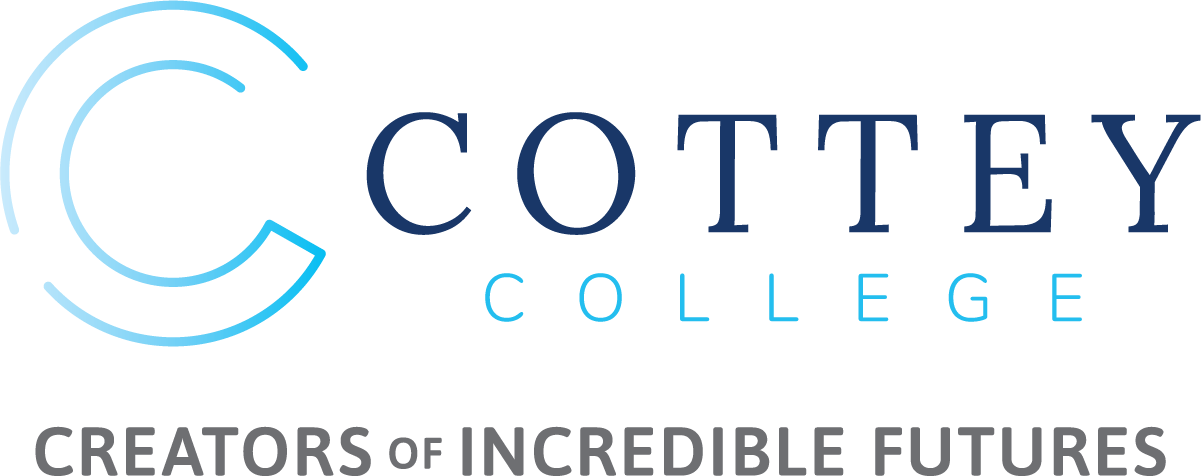 Institutional Review BoardApplication for Research ApprovalName of Investigator(s): Email address: Phone number: Faculty Sponsor: Department: Title of Research Study:Anticipated Starting Date for the Research Study: Anticipated Ending Date For the Research Study: Individuals other than those named above that are involved in conducting this research:Certifications:By submitting this application I am certifying that I have read, understand, and will comply with the policies and procedures of Cottey College regarding human subjects in research. I subscribe to the standards and will adhere to the policies and procedures of the IRB, and I am familiar with the published guidelines for the ethical treatment of subjects associated with my particular field of study.	Date Human Subjects Training Certification Received: 	Signature of Principal Investigator: 	Signature Date: All applications must include copies of recruitment announcements, consent forms (or a request for exemption from informed consent with justification), instructions for participants, and surveys or interview questions to be used and any additional materials that will assist the Board in completing its review. Please combine all components into one document in PDF (portable document format) and submit to Sarah Quick, IRB Chair, squick@cottey.eduREVIEW CATEGORY FORM: Indicate the review category for which you are applying.______ EXEMPT REVIEW (Check all categories that apply) ____	Research that is not likely to have adverse impacts on students or the assessment of instructors conducted in established or commonly accepted educational settings and involving normal educational practices.____	Research involving the use of educational tests, survey or questionnaire procedures, or observations of public behavior (including audio and visual recordings) if:___ information from these data sources cannot be linked to the participant; OR___ disclosure of this information does not pose any risk (regardless if identifiable or not);____	Research involving benign behavioral interventions (brief, painless, and with no significant adverse or lasting impact on the subjects) if:___ information from these interventions cannot be linked to the participant; OR___ disclosure of this information does not pose any risk (regardless if identifiable or not);____	Research involving the reuse of secondary research (existing data, documents, records, or bio-specimens) that includes identifiable private information or identifiable biospecimens that:___ are publicly available; OR___ is recorded in such a manner that the identity of the human subjects cannot readily be ascertained directly or through identifiers linked to the subjects; and the investigator does not contact or re-identify the subjects.____	Research and demonstration projects supported by a Federal agency or department AND designed to study public benefit or service programs.____	Research involving taste and food quality evaluation and consumer acceptance studies. ______ LIMITED REVIEW (Check all categories that apply) ____	Research involving the use of educational tests, survey or questionnaire procedures, or observations of public behavior (including audio and visual recordings) if:___ disclosure of this information has the potential to cause potential risk in financial standing, employability, educational advancement, or reputation; therefore, the IRB will determine whether the researcher/research team is taking adequate provisions to protect privacy and maintain confidentiality of subjects through a limited review. ____	Research involving benign behavioral interventions (brief, painless, and with no significant adverse or lasting impact on the subjects) if:___ disclosure of this information has the potential to cause potential risk in financial standing, employability, educational advancement, or reputation; therefore, the IRB will determine whether the researcher/research team is taking adequate provisions to protect privacy and maintain confidentiality of subjects through a limited review. ______ EXPEDITED REVIEW (Check all categories that apply) ____	Collection of voice video, digital, or image recording made for research purposes where the	subjects are identifiable and the disclosure of this information does not pose any risk to the subjects.____	Generalizable research on group or individual behavior or on characteristics of behavior (including, but not limited to, research on perception, cognition, motivation, communication, cultural beliefs, and social behavior) or research employing survey, interview, focus group, oral history, program evaluation, human factors evaluation, or quality assurance methodologies.	____	Collection of hair and nail clippings in a non-disfiguring manner.____	Collection of deciduous teeth at the time of exfoliation, or of deciduous or permanent teeth if routine patient care indicates a need for extraction.____	Collection of excreta and external secretions (including sweat), saliva, skin cells, sputum, placenta removed at delivery, or amniotic fluid at time of rupture of the membrane prior to or during labor. ____	Recording of data from adult participants (18+ years of age) using noninvasive procedures (not involving general anesthesia or sedation) routinely used in clinical practice, excluding procedures involving x-rays or microwaves.  Examples:  physical sensors that are applied either to the surface of the body or at a distance; weighing or testing sensory acuity; moderate exercise, muscular strength testing.____	Collection of blood samples by finger stick, heel stick, ear stick, or venipuncture from adult participants (18+years of age) who are in good health, not pregnant and weigh at least 110 pounds.____	Collection of supra- and sub-gingival dental plaque and calculus in a routine manner.____	Study of existing data, documents, records, pathological specimens, or diagnostic specimens that have been collected or will be collected solely for non-research purposes (such as medical treatment or diagnosis).____	Research on drugs or medical devices that are not new investigations. (Note: Research on marketed drugs that significantly increases the risks or decreases the acceptability of the risks associated with the use of the product is not eligible for expedited review.)____	 Continuing review (annually) of studies approved under the Full Board Procedure.____	Continuing review (annually) of studies approved under the Expedited or Limited review procedure that need to make significant changes to their methodologies and/or informed consent processes.______ FULL REVIEW (Check all categories that apply) ____	Collection of voice video, digital, or image recording made for research purposes where the subjects are identifiable and the disclosure of this information has the potential to cause more than minimal risk in financial standing, employability, educational advancement, or reputation.____	Research subjects are members of vulnerable populations such as decisionally-impaired persons, economically or educationally disadvantaged persons, prisoners, fetuses and human in vitro fertilization, other potentially vulnerable groups (although SOME research with children and pregnant women MAY be eligible for other categories of review).____	Research that utilizes deception of participants.	____	Research that involves the manipulation of participants’ behavior, with orwithout the participants’ knowledge.	____	Research that involves new and/or untested procedures.____	Research that is taking place in another country or within an Indigenous community on a Native American reservation.CHARACTERISTICS OF THE SUBJECTS (check as many boxes as appropriate.)_____ Minors		_____ Disabled			_____ College/University Students_____ Adults		_____ Pregnant			_____ Secondary School Students_____ Prisoners	_____ Legal Incompetents	_____Elementary School Students_____ Others (specify) ____________________Further description of the subjectsPlease write a brief description of your proposed participants, including any population parameters, also explaining, if need be, how the characteristics of the proposed participants are relevant or necessary to your research question(s). Further describe how the subjects are to be recruited and selected. Please indicate how you will gain access to, and recruit these subjects for participation in the research. That is, will you recruit participants through word-of-mouth, fliers or poster, newspaper ads, public or private membership or employee lists, or some other technique? Estimated Number of Human Subjects Involved in the project:  _____________________Estimated length of time the subjects will be involved in the project. Speak to their time commitments during any activities (interviews, etc.) as well as the overall length of the project:    ETHICAL CONSIDERATIONS and CONSENTRespect for Persons _____ Consent obtained from individuals; and/or_____ Consent obtained from legally authorized representativesInformed Consent Method_____ Written (attach copy)_____ Oral (attach a copy of the script)Risks and BeneficencePlease write a brief description of any risks (physical, economic, psychological, social, legal, or others) to the subjects that your research may cause:Please write a brief description of any benefits (physical, economic, psychological, social, legal, or others) to the subjects from your research directly and/or indirectly based on significance of the research:CompensationIf compensation is given, please describe how that will be offered to potential participants and explain how it will be offered to them.  This may include money, services, gifts, extra credit, etc. Describe how the participant(s) will be protected from undue influence. Voluntary ParticipationIf the participants are a captive audience (e.g. students in a classroom, one’s own employees, patients in a hospital, etc.), what steps will be taken to ensure that there is no element of duress and that the consent to participate is clearly voluntary?   PROJECT DESCRIPTIONResearch Title: ____________________________________________________________Please write a general description, including the focus and purpose of the proposed research as well as any resources you will be required to obtain to conduct the research.Please write a detailed description of the methodology and procedures to be used, especially as they relate to human subjects.Please write a description of the personnel, including the principal investigator, who will participate in the project and their qualifications for participation.Please include as supporting evidence copies of recruitment announcements, consent forms, instructions, and surveys or interview questions to be used; and any additional materials that will assist the Institutional Review Board in completing its review. (Supporting documentation listed above should be collated into one document if possible and saved as a PDF submitted for review.)Please describe the steps you are taking to protect the confidentiality and anonymity of the subjects if these subjects desire their identities remain confidential and anonymous. Please note these steps in your informed consent process as well.PREVIOUS APPROVALIf this or a similar research protocol has been approved by the Cottey College IRB or any other college/university IRB, provide the information below:13.  AGREEMENTSBy signing this form, the project director (and, if the director is a student, her faculty advisor/instructor) agrees to the following:The project director will comply with Cottey College policies on research and investigation involving human subjects. The project director will provide documentation of selection and informed consent procedures upon request by the IRB.The project director will inform the IRB of any planned changes in procedures which involve human subjects, giving the IRB sufficient time to review and approve such changes before they are implemented, and to supply IRB with such progress reports or annual assessments as it may require.It is understood that any approval granted by the IRB applies to this project only and only under the conditions and procedures described in the application. Any change in the protocol or conditions set forth will require separate approval.It is understood that the identification of human subjects in any publication or medium (print or electronic) is an invasion of privacy and requires the execution of a consent form. Informed consent must be obtained from each subject or the subject’s legally authorized representative. Documentation of the informed consent must be retained, in a secure environment, for a minimum of four years after termination of the project.Date ____________ Signature ____________________________________________If the project director is an undergraduate student, the student’s instructor or advisor for this research proposal must sign the form.Date ____________ Signature ____________________________________________The Board chair will provide feedback regarding required modification(s), if appropriate, within ten working days of the submission date. The principal investigator will be expected to respond to the feedback within five working days of when the feedback is given. The Board will make a decision on an application within five working days of when the Board chair shares an application with the Board. The principal investigator will be informed in writing of the Board’s decision by the Board chair, and if approved with an IRB protocol number (to be comprised of the month, date, and year) within five working days of the date the decision is made._____Approved for exemption from review             _____ Approved after limited review _____Approved after expedited review		_____Approved after full review                                    _____Not approved (Explanation attached)______________________________________________________		___________________Signature of the IRB Chair					Date